Session 2017Brevet de Technicien SupérieurCONTRÔLE INDUSTRIELET RÉGULATION AUTOMATIQUEDurée : 3 heures	Coefficient : 4Matériel autorisé :Toutes les calculatrices de poche y compris les calculatrices programmables, alphanumériques ou à écran graphique à condition que leur fonctionnement soit autonome et qu’il ne soit pas fait usage d’imprimante (Circulaire n° 99-186, 16/11/1999).Tout autre matériel est interdit. Aucun document autorisé.Documents à rendre avec la copie :Les documents réponses n° 1 (pages 6 et 7), n° 2 (pages 8 et 9), n° 3 (pages 10 et 11), n° 4 (pages 13 et 14) sont fournis en double exemplaire, un exemplaire étant à remettre avec la copie, l’autre pouvant servir de brouillon.Dès que le sujet vous est remis, assurez-vous qu’il est complet. Le sujet se compose de 18 pages, numérotées de 1/18 à 18/18S’il apparaît au candidat qu’une donnée est manquante ou erronée, il pourra formuler toutes les hypothèses qu’il jugera nécessaires pour résoudre les questions posées. Il justifiera alors clairement et précisément ces hypothèses.Un mélange de type gaz de pétrole liquéfié, essence, gasoil et vapeur d'eau, est porté à haute température (environ 800 °C). Cette forme de distillation, appelée craquage, permet d’extraire et de séparer les constituants de base tels que l’éthylène, le propylène, les essences légères et lourdes.Une étape du craquage consiste à comprimer de 0,5 à 35 bar les gaz d’hydrocarbures afin de favoriser leur distillation.L’objectif est d’étudier la mesure de niveau du stockage d’essences lourdes, le choix d’un capteur de pression et la régulation de la turbine du compresseur.Mesure de niveauLes essences lourdes extraites par le vapocraqueur sont stockées dans une cuve dont la hauteur maximale de liquide contenu est de 20 m. La mesure du niveau de liquide est initialement effectuée par un capteur à ultra-sons. Le capteur mesure la durée entre l’instant d’émission et l’instant de la réception  d’une onde sonore.V : vitesse de l’onde (m.s1)∆t : durée entre l’instant d’émission et l’instant de la réception de l’onde ultrasonore (s)D : distance entre le transmetteur et la surface (m)2DV =∆tLa vitesse du son varie en fonction de la température de l’air selon la relation :Vs  Vo.Vo : vitesse du son à 0 °C (soit 331,5 m.s1)Vs : vitesse du son à la température T T : température de l’air en kelvin (K)Q1. Le capteur est placé au-dessus de la cuve vide à une distance de 20,0 m. Calculer la durée du parcours entre l’instant d’émission et l’instant de la réception pour une onde sonore se déplaçant dans de l’air à 0 °C.Q2. Calculer la durée du parcours entre l’émission et la réception pour une onde sonore émise se déplaçant dans un milieu à 30 °C lorsque la cuve est vide.Le capteur ne dispose pas de compensation de température et a été calibré à la température de 0 °C.Q3. Calculer la valeur de la mesure donnée par le capteur lorsque la cuve est vide pour la température ambiante de 30 °C.Q4.	En déduire l’erreur relative commise sur la mesure.Les capteurs à ultrasons sont munis de compensateurs en température, cependant le choix se porte sur une mesure de niveau de type radar. Le transmetteur à radar fonctionne suivant le même principe, l’onde exploitée est électromagnétique. Un capteur de type « vegapuls 62 » est retenu. L’étendue de mesure est de 20,0 m (document en annexe 1 page 12/18).Q5.	Quelle durée maximale va mettre l’onde pour effectuer un aller-retour entre le capteur et la surface du liquide ?c : la vitesse de la lumière dans l’air 300 000 km.s1.Q6.	Pour une distance mesurée de 20,0 m, déterminer « l’erreur » absolue et   « l’erreur » relative de ce capteur.Remarque : le terme approprié pour « l’erreur » est incertitude.Q7.	Pour cette même distance, quelle est « l’erreur » sur la mesure pour   une information fournie au standard 4-20 mA ?Q8.	Une mesure effectuée a donné I = 14,48 mA. Est-elle acceptable pour un niveau mesuré de 13,20 m ?Choix du capteur de pression de la cuve FA201(Voir schéma sur le document réponse n° 1 page 7/18)Cahier des chargesCette cuve doit être maintenue à une pression de 0,5 bar absolu. La plateforme chimique impose un agrément ATEX.Le capteur doit fournir un signal en courant standardisé. Le capteur doit pouvoir être configuré à distance.Le capteur doit avoir la meilleure précision possible proposée par le constructeur. L’appareil doit posséder un indicateur local. (module de programmation).Q9.	Choisir la référence du capteur en complétant le document réponse n° 4 page 14/18en partant de la référence partielle du capteur donné ci-dessous.Q10. Quel intérêt procure le capteur de type « HART » ? (Highway Adressable Remote Transducteur).Q11. Que signifie « zone ATEX » ? « zone 0 » ? Citer en l’explicitant un mode de protection du matériel installé dans une zone ATEX.Mode de fonctionnement normal ; régulation de la pression d’aspiration du compresseurLa pression d’aspiration du compresseur, en mode de marche normale, mesurée sur la cuve FA201 doit être maintenue à 0,5 bar (pression absolue). L’action se fait par admission de vapeur de la chambre HP vers la chambre BP de la turbine. La vanne utilisée est de type normalement fermée (NF). Voir document réponse n° 1 page 7/18.Q12.  Compléter le schéma TI de cette régulation sur le document réponse n° 1 page 7/18.Prévoir l’enregistrement de cette mesure.Il s’agit maintenant d’optimiser la conception de la boucle en tenant compte du fait que la vitesse de la turbine est une perturbation intermédiaire qui doit être corrigée.Q13.   Compléter le schéma TI de cette régulation sur le document réponse n° 2 page 9/18en ajoutant les instruments et appareils nécessaires.Q14.  Définir et justifier le sens d’action du ou des régulateur(s).Mode de marche particulière : admission de la vapeur sur la chambre HP de la turbineLe mode de marche particulière se déclenche lorsque le débit de vapeur du réseau à    110 bar est excédentaire (pression d’admission supérieure de 7 %).La vanne PV 201 doit se fermer pour protéger la turbine « Section BP ». Le régulateur PIC 201 devra piloter la vanne PV601.Q15.  Quelle valeur de la consigne de pression permet ce mode de fonctionnement ?Q16. Le schéma de ce mode de fonctionnement est sur le document réponse n° 3 page 11/18 ‘marche particulière’. À l’aide de l’annexe 3 page 15/18, compléter par les chiffres qui conviennent les lettres A , E et S  représentant successivement la  fonction du bloc utilisé, l’entrée et la sortie.Identification du procédéUne procédure d’identification en boucle fermée doit permettre d’obtenir les paramètres d’unT.pmodèle de Broïda de fonction de transfert : H(p)    K.e1  τ.p. Cette procédure comporte  deuxessais. Le premier essai doit permettre de déterminer le gain statique K de la fonction de transfert. Le deuxième essai doit permettre de déterminer les paramètres dynamiques  (constante de temps en secondes) et T (temps mort ou retard en secondes).Premier essai : détermination du gain statique ; pour cet essai le régulateur est en action proportionnelle seule : C(p) = A. La variation d’entrée est un changement de consigne de pression de 40% à 50%. La boucle étudiée est constituée d’un régulateur, du système modélisé par H(p) et d’un retour unitaire.Q17. Représenter le schéma fonctionnel correspondant. Indiquer la consigne W(p) et la sortie X(p).Q18. Donner l’expression de X(p) en fonction de C(p), de H(p) et W(p). On donne : (p) = W(p) – X(p)Q19.  En utilisant le théorème de la valeur finale, montrer que l’erreur statique a pourexpression : 	101  A.KQ20.   En déduire l’expression du gain statique K en fonction de  et de A.Q21.   Relever la valeur de  (%) sur le document en annexe 4 page 16/18.On donne A = 1,4Q22.   Calculer la valeur de K. Pour la suite, on prendra : K = 2,8.Deuxième essai : le régulateur est encore en action proportionnelle seule, le gain de celui-ci est augmenté jusqu’à obtenir des oscillations régulières non amorties de la mesure. Le gain du régulateur est alors A = 2,7. Le système est dit en oscillations suivant une période notée Tosc.Q23. À partir du document annexe 4 page 16/18, donner la valeur de la période des oscillations ToscQ24.   Calculer les valeurs de T et de  à l’aide des formules ci-dessous :T		τ 	etT     osc 1 	2  	3,14		Les angles sont exprimés en radians, Tosc, T et  en secondes.Pour la suite on considère le système identifié suivant la fonction de transfert :10.pPréréglage graphiqueH(p)  2,8.e	.1 43.pLe correcteur choisi est de structure PI série et possède une bande proportionnelle de 67% et un temps d’intégrale Ti = 43 s.L’annexe 5 page 17/18 comporte le tracé de la fonction de transfert en boucle ouverte C(j).H(j) dans le plan de Black Nichols.Q25. Relever les valeurs de la marge de gain (MG) et de la marge de phase (M) sur l’annexe 5 page 17/18.Q26.  Quel est l’intérêt d’une grande marge de phase et comment peut-on l’augmenter ?Q27.   Que signifie une marge de gain nulle dans ce cas ?Détermination des paramètres PID du régulateurQ28. Démontrer que le régulateur de type PID est de structure série à l’aide de l’annexe 6 page 18/18.Q29. Calculer les valeurs A, Ti et Td à l’aide du tableau de détermination des paramètres du régulateur en annexe 6 page 18/18.Schéma TI de la turbine en marche normaleRéseau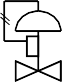 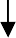 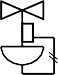 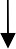 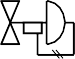 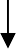 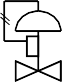 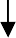 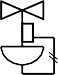 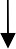 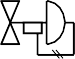 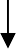 Vapeur 110 bar		PV 601PV 201PV  401PT 601ST 201Turbine Section HPTurbine Section BPCompresseur 1er étageVers condenseurRéseau 33 barOUTSPPIC	PV 201PIT 201FA201Air traitéSchéma TI de la turbine en marche normaleRéseau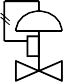 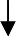 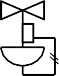 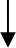 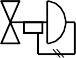 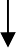 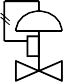 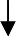 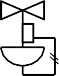 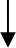 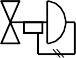 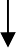 Vapeur 110 bar		PV 601PV 201PV  401PT 601ST 201Turbine Section HPTurbine Section BPCompresseur 1er étageVers condenseurRéseau 33 barOUTSPPIC	PV 201PIT 201FA201Air traitéSchéma TI de la turbine en marche normaleRéseau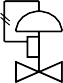 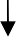 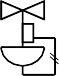 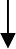 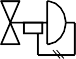 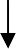 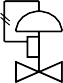 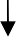 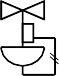 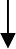 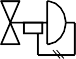 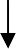 Vapeur 110 bar		PV 601PV 201PV  401PT 601ST 201Turbine Section HPTurbine Section BPCompresseur 1er étageVers condenseurRéseau 33 barOUTSPPIC	PV 201PIT 201FA201Air traitéSchéma TI de la turbine en marche normaleRéseau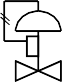 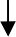 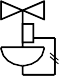 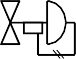 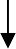 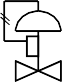 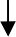 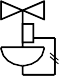 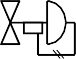 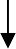 Vapeur 110 bar		PV 601PV 201PV  401PT 601ST 201Turbine Section HPTurbine Section BPCompresseur 1er étageVers condenseurRéseau 33 barOUTSPPIC	PV 201PIT 201FA201Air traitéSchéma TI de la turbine en marche particulièreRéseau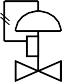 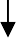 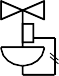 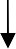 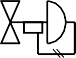 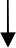 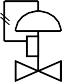 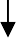 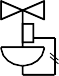 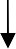 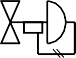 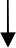 Vapeur 110 bar		PV 601PV 201PV  401OUTPT 701AS  E 	S  EA	APV	S 		E 	PIC	SP	E401ST 201Turbine Section HPTurbine Section BPVersCompresseur 1er étagecondenseurRéseau 33 barOUTSPPIC	PV 201PIT 201FA201Air traitéSchéma TI de la turbine en marche particulièreRéseau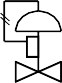 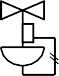 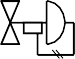 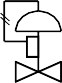 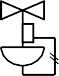 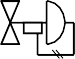 Vapeur 110 bar		PV 601PV 201PV  401OUTPT 701AS  E 	S  EA	APV	S 		E 	PIC	SP	E401ST 201Turbine Section HPTurbine Section BPVersCompresseur 1er étagecondenseurRéseau 33 barOUTSPPIC	PV 201PIT 201FA201Air traitéANNEXE 1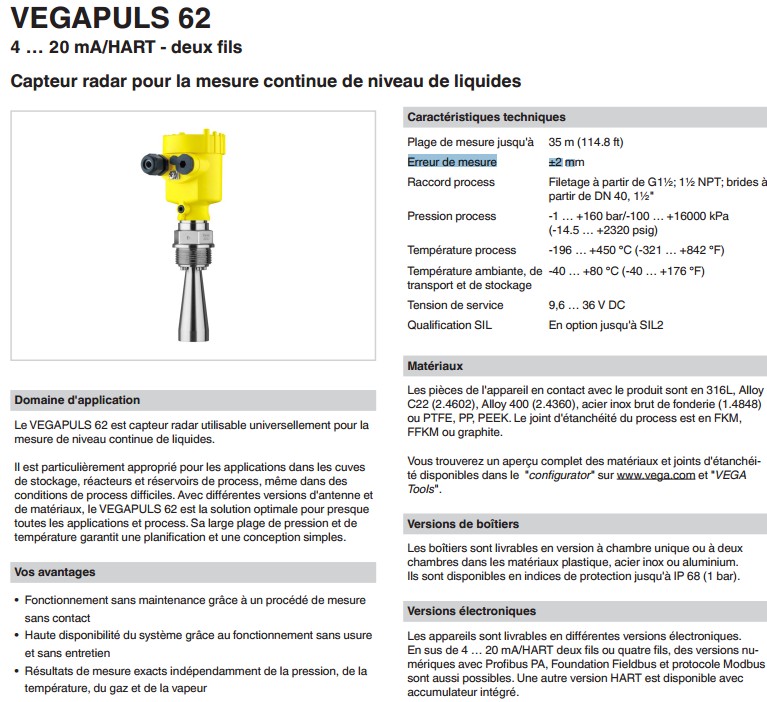 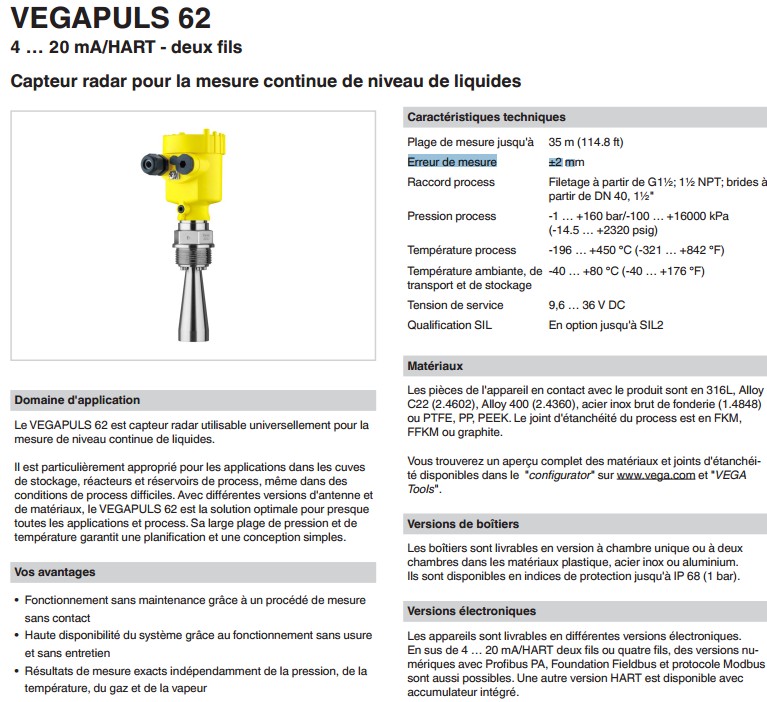 DistanceExemplaire pouvant servir de brouillon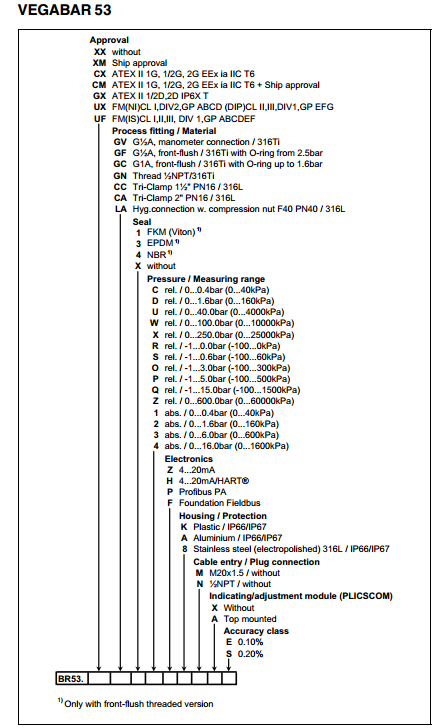 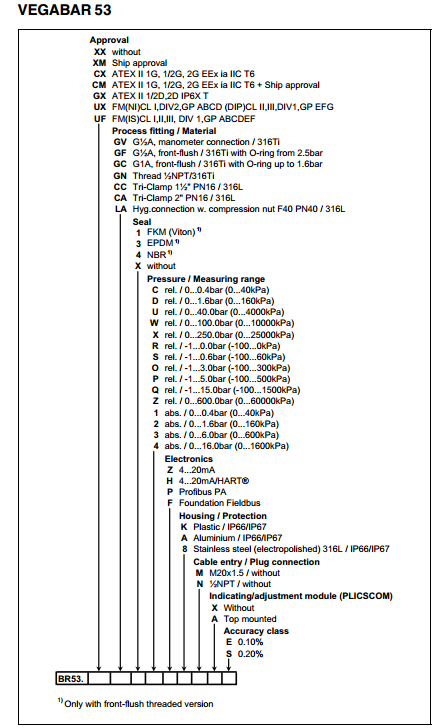 DOCUMENT RÉPONSE N° 4Ship approval : agrément marine G : gazD : dustExemplaire à rendre avec la copie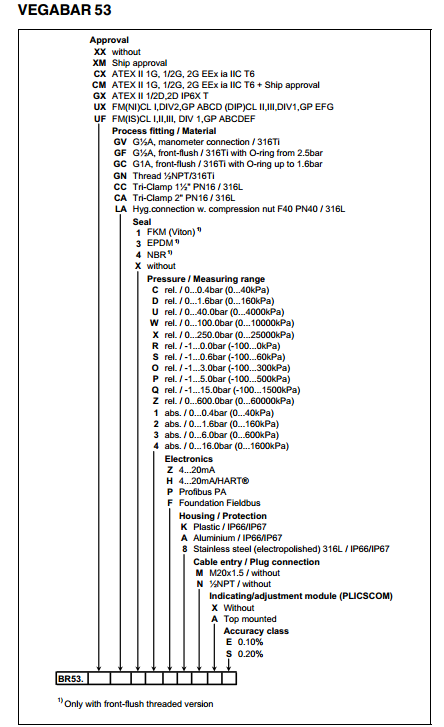 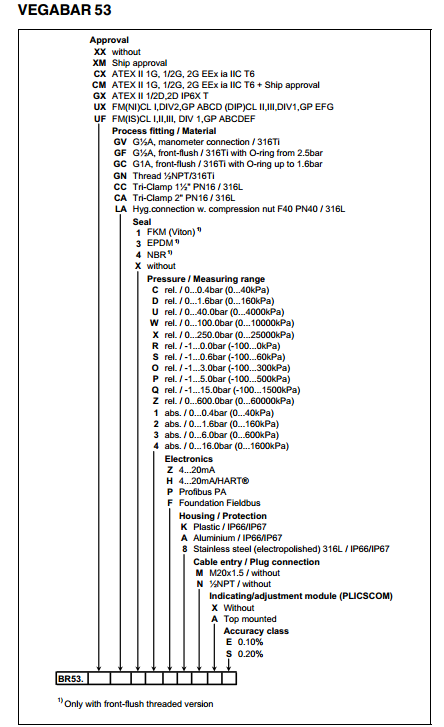 DOCUMENT RÉPONSE N° 4Ship approval : agrément marine G : gazD : dustA0 : Commutateur binaireCette fonction comporte 2 entrées et 2 sorties. L’entrée E10 de type booléenne (0 ou 1) autorise la recopie de l’entrée E20 (analogique) en sortie S10 ou S20.si E10 = 0 alors S10 = E20 et S20 = 0 si E10 = 1 alors S10 = 0 et S20 = E20A1 : MultiplexeurCette fonction comporte 3 entrées et 2 sorties. L’entrée E11 de type booléenne (0 ou 1) autorise la recopie de l’entrée E21 ou E31 (analogiques) en sortie.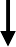 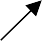 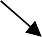 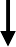 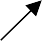 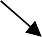 Si E11 = 0 alors S11 = E21 Si E11 = 1 alors S11 = E31et S21 = 100% en permanenceA2 : ComparateurLa première entrée (analogique ou logique) est comparée à la deuxième.Si E12 < E22 alors S12 = 0 Si E12 > E22 alors S12 = 1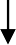 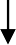 A3 : Comparateur à seuil analogique Si E13 < E23 alors S13 = E23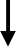 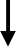 Si E13 > E23 alors S13 = E13A4 : Générateur de consigneCe bloc génère en sortie S14 une consigne analogique (0 à 100%) au standard 4-20 mA.Réponse à un échelon de consigne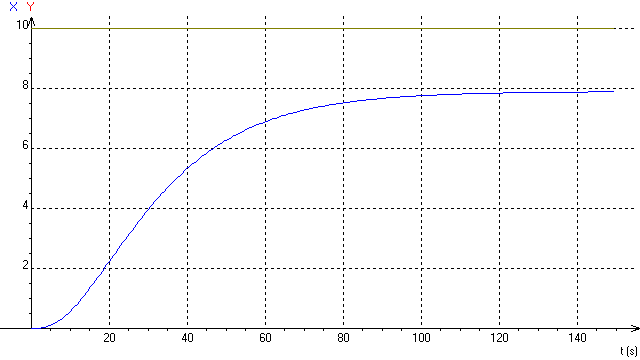 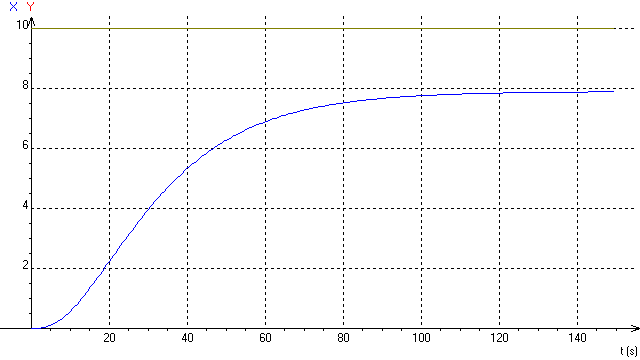 Oscillations de la mesure en boucle fermée avec le régulateur en action proportionnelle pur (P)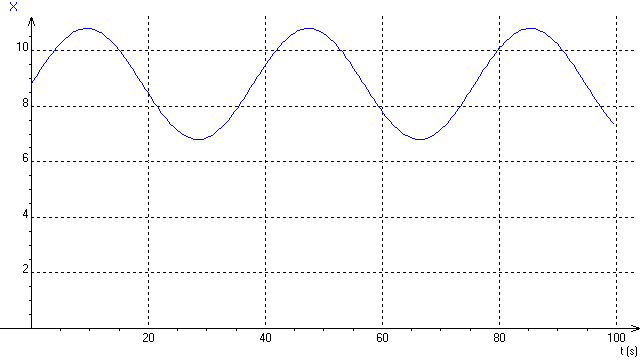 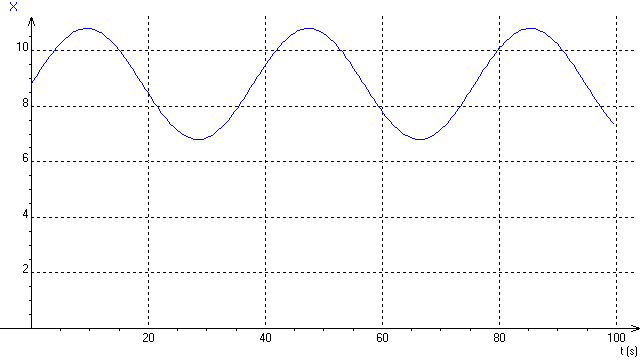 Diagramme de BlackG(dB)-10Le régulateur est utilisé seul.L’enregistrement ci-dessous représente la sortie du régulateur.Yr (%)60A l’instant t = 1 min, un échelon de 20%50	est effectué sur la mesure40	A = 0,530	Temps d’intégrale Ti = 1 minTemps de dérivée Td = 1 min201000Aide : équation des trois structures de régulateur. Ti   Td 	Ad(M  C)PID sérieY  	Ti.M  C.A 	TiA (M  C).dt  A.Tdd(M  C)YodtPID mixteY  M  C.A Ti (M  C).dt  A.TdYodtPID parallèleY  M  C.A  1Ti (M  C).dt  Tdd(M  C) dtYoTableau de détermination des paramètres du régulateurT.psuivant le modèle de BroïdaH(p)  K.e1  τ.pA : Gain du régulateurTi : Temps d’intégrale en secondes Td : Temps de dérivée en secondesBTS CONTRÔLE INDUSTRIEL ET RÉGULATION AUTOMATIQUEBTS CONTRÔLE INDUSTRIEL ET RÉGULATION AUTOMATIQUESession 2017INSTRUMENTATION ET RÉGULATIONCode : CAE4IRPage 1/18BTS CONTRÔLE INDUSTRIEL ET RÉGULATION AUTOMATIQUEBTS CONTRÔLE INDUSTRIEL ET RÉGULATION AUTOMATIQUESession 2017INSTRUMENTATION ET RÉGULATIONCode : CAE4IRPage 2/18BR53?GV3??KM??BTS CONTRÔLE INDUSTRIEL ET RÉGULATION AUTOMATIQUEBTS CONTRÔLE INDUSTRIEL ET RÉGULATION AUTOMATIQUESession 2017INSTRUMENTATION ET RÉGULATIONCode : CAE4IRPage 3/18BTS CONTRÔLE INDUSTRIEL ET RÉGULATION AUTOMATIQUEBTS CONTRÔLE INDUSTRIEL ET RÉGULATION AUTOMATIQUESession 2017INSTRUMENTATION ET RÉGULATIONCode : CAE4IRPage 4/18BTS CONTRÔLE INDUSTRIEL ET RÉGULATION AUTOMATIQUEBTS CONTRÔLE INDUSTRIEL ET RÉGULATION AUTOMATIQUESession 2017INSTRUMENTATION ET RÉGULATIONCode : CAE4IRPage 5/18BTS CONTRÔLE INDUSTRIEL ET RÉGULATION AUTOMATIQUEBTS CONTRÔLE INDUSTRIEL ET RÉGULATION AUTOMATIQUESession 2017INSTRUMENTATION ET RÉGULATIONCode : CAE4IRPage 6/18BTS CONTRÔLE INDUSTRIEL ET RÉGULATION AUTOMATIQUEBTS CONTRÔLE INDUSTRIEL ET RÉGULATION AUTOMATIQUESession 2017INSTRUMENTATION ET RÉGULATIONCode : CAE4IRPage 7/18BTS CONTRÔLE INDUSTRIEL ET RÉGULATION AUTOMATIQUEBTS CONTRÔLE INDUSTRIEL ET RÉGULATION AUTOMATIQUESession 2017INSTRUMENTATION ET RÉGULATIONCode : CAE4IRPage 8/18BTS CONTRÔLE INDUSTRIEL ET RÉGULATION AUTOMATIQUEBTS CONTRÔLE INDUSTRIEL ET RÉGULATION AUTOMATIQUESession 2017INSTRUMENTATION ET RÉGULATIONCode : CAE4IRPage 9/18BTS CONTRÔLE INDUSTRIEL ET RÉGULATION AUTOMATIQUEBTS CONTRÔLE INDUSTRIEL ET RÉGULATION AUTOMATIQUESession 2017INSTRUMENTATION ET RÉGULATIONCode : CAE4IRPage 10/18BTS CONTRÔLE INDUSTRIEL ET RÉGULATION AUTOMATIQUEBTS CONTRÔLE INDUSTRIEL ET RÉGULATION AUTOMATIQUESession 2017INSTRUMENTATION ET RÉGULATIONCode : CAE4IRPage 11/18BTS CONTRÔLE INDUSTRIEL ET RÉGULATION AUTOMATIQUEBTS CONTRÔLE INDUSTRIEL ET RÉGULATION AUTOMATIQUESession 2017INSTRUMENTATION ET RÉGULATIONCode : CAE4IRPage 12/18BTS CONTRÔLE INDUSTRIEL ET RÉGULATION AUTOMATIQUEBTS CONTRÔLE INDUSTRIEL ET RÉGULATION AUTOMATIQUESession 2017INSTRUMENTATION ET RÉGULATIONCode : CAE4IRPage 13/18BTS CONTRÔLE INDUSTRIEL ET RÉGULATION AUTOMATIQUEBTS CONTRÔLE INDUSTRIEL ET RÉGULATION AUTOMATIQUESession 2017INSTRUMENTATION ET RÉGULATIONCode : CAE4IRPage 14/18BTS CONTRÔLE INDUSTRIEL ET RÉGULATION AUTOMATIQUEBTS CONTRÔLE INDUSTRIEL ET RÉGULATION AUTOMATIQUESession 2017INSTRUMENTATION ET RÉGULATIONCode : CAE4IRPage 15/18BTS CONTRÔLE INDUSTRIEL ET RÉGULATION AUTOMATIQUEBTS CONTRÔLE INDUSTRIEL ET RÉGULATION AUTOMATIQUESession 2017INSTRUMENTATION ET RÉGULATIONCode : CAE4IRPage 16/18BTS CONTRÔLE INDUSTRIEL ET RÉGULATION AUTOMATIQUEBTS CONTRÔLE INDUSTRIEL ET RÉGULATION AUTOMATIQUESession 2017INSTRUMENTATION ET RÉGULATIONCode : CAE4IRPage 17/18PPI sériePI //PID sériePID //PID mixteA0,8.τ K.T0,8.τ K.T0,8.τ K.T0,85.τ K.Tτ   0,4 T	1,2.Kτ   0,4 T	1,2.KTi (s)MaximumK.T0,8K.T 0,75τ  0,4.TTd (s)0000,4.T0,35.τ Kτ.TT  2,5.τBTS CONTRÔLE INDUSTRIEL ET RÉGULATION AUTOMATIQUEBTS CONTRÔLE INDUSTRIEL ET RÉGULATION AUTOMATIQUESession 2017INSTRUMENTATION ET RÉGULATIONCode : CAE4IRPage 18/18